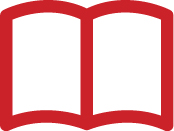 FlygelnVeckans aktiviteter 17/2 – 232/Februari  Måndag17/2Frukost 8-10Rörelse kl:11Var ute på e.mTisdag18/2 MysFrukost 8-10norraRörelse kl:11  Högläsning kl:13.30norraOnsdag19/2Frukost  8-10Rörelse kl:11Mikael spelar på slottet kl:14.00Välkomna!Torsdag20/2MysFrukost 8-10 södraRörelse kl:11Bingo södra Kl:14.00Närstående och anhörigmöte norra kl:17.00 med mat/dryckFredag21/2Frukost 8-10Rörelse kl:11 Fredagsfika södra kl:12.30                    norra kl.14.00Lördag 22/2Frukost 8-10Utevistelse e.mSöndag 23/2Frukost 8-10 UngOmsorg norra kl.14.45